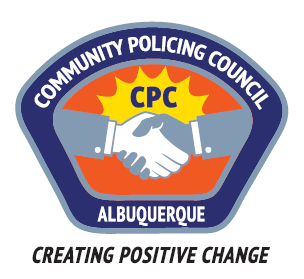 Valley Area Command Community Policing CouncilAGENDAApril 27, 2017APD Training Center5412 Second St. NWAlbuquerque, New Mexico6:00pm	Call to Order (Edwina Kiro)		Roll Call		Approval of Agenda		Approval of Minutes6:15pm	“Police and Community Together Team (PACTT)” presentation by 		Sergeant Nicholas Sanders6:45pm	“Review of Use-of-Force Incidents by the Civilian Police Oversight Board		and How the Process Works” presentation by Ed Harness, Executive Director,		Civilian Police Oversight Board7:50pm	Public Comment8:00pm	AdjournNext meeting:  May 25, 2017